Please supply the information requested below. You must allow two weeks for the park to process your request; check with the park for guidelines.  You will be notified of the status of the application and the necessary steps to secure your final permit.  VEHICLE ACCESS - PLEASE NOTEPlease remember that access to the coastal area is only by vehicle via Cabrillo Road.  Travel by any other means is dangerous and not permitted.  There is no pedestrian access.  Parking is limited, so we encourage carpools or bus transportation.IF A BUS OR OVERSIZED VEHICLE IS USEDIf a bus or oversized vehicle is to be used to visit the tidepools, visitors can be dropped off at Lot 1, but the bus or oversized vehicle must be parked in the main parking lot by the Visitor Center in the middle bay. Do not enter Lot 1 with an oversized vehicle. Please arrange a pickup time with them prior to dropping them off as cell phones will not work by the tidepools. See the attached map. NOTICESThis is an application only, and does not serve as permission to conduct any special activity in the park.  The information provided will be used to determine whether a permit will be issued.  Send the completed application to Cabrillo National Monument at the park address found on the first page of this application.  If your request is approved, a permit containing applicable terms and conditions will be sent to you. The permit must be signed by the responsible person and returned to the park for final approval by the Park Superintendent before the permitted activity may begin.Privacy Act StatementAuthority: 16 U.S.C. 1, National Park Service Organic Act; 16 U.S.C. 3, Rules and regulations of national parks, reservations, and monuments; timber; leases, 16 U.S.C. 3a, Recovery of costs associated with special use permits; and 16 U.S.C. 460i–6d, Commercial Filming.Purpose: The purposes of the system are (1) to provide a park superintendent with information to approve or deny requests for activities that provide a benefit to an individual, group or organization, rather than the public at large; and (2) to assist park staff to manage the activity to ensure that the permitted activity does not interfere with the enjoyment of the park by visitors and that the natural and cultural resources of the park are protected.Routine Uses: In addition to those disclosures generally permitted under 5 U.S.C.552a(b) of the Privacy Act, records or information contained in this system may be disclosed outside the National Park Service as a routine use pursuant to 5 U.S.C. 552a(b)(3) to other Federal, State, territorial, local, tribal, or foreign agencies and other authorized organizations and individuals based on an authorized routine use when the disclosure is compatible with the purpose for which the records were compiled as described under the system of records notice for this system. Disclosure: Voluntary, however, failure to provide the requested information may impede individual from obtaining a permit from the National Park Service.Paperwork Reduction Act StatementWe are collecting this information subject to the Paperwork Reduction Act (44 U.S.C. 3501) to provide the park managers the information needed to decide whether or not to allow the requested use.  All applicable parts of the form must be completed in order for your request to be considered. You are not required to respond to this or any other Federal agency-sponsored information collection unless it displays a currently valid OMB control number.Estimated Burden StatementPublic reporting burden for this form is estimated to average 15 minutes per response including the time it takes to read, gather and maintain data, review instructions and complete the form.  Direct comments regarding this burden estimate, or any aspects of this form, to the Information Collection Clearance Officer, National Park Service, 12201 Sunrise Valley Drive, Mail Stop 242, Reston, VA 20192.  Please do not send your form to this address. 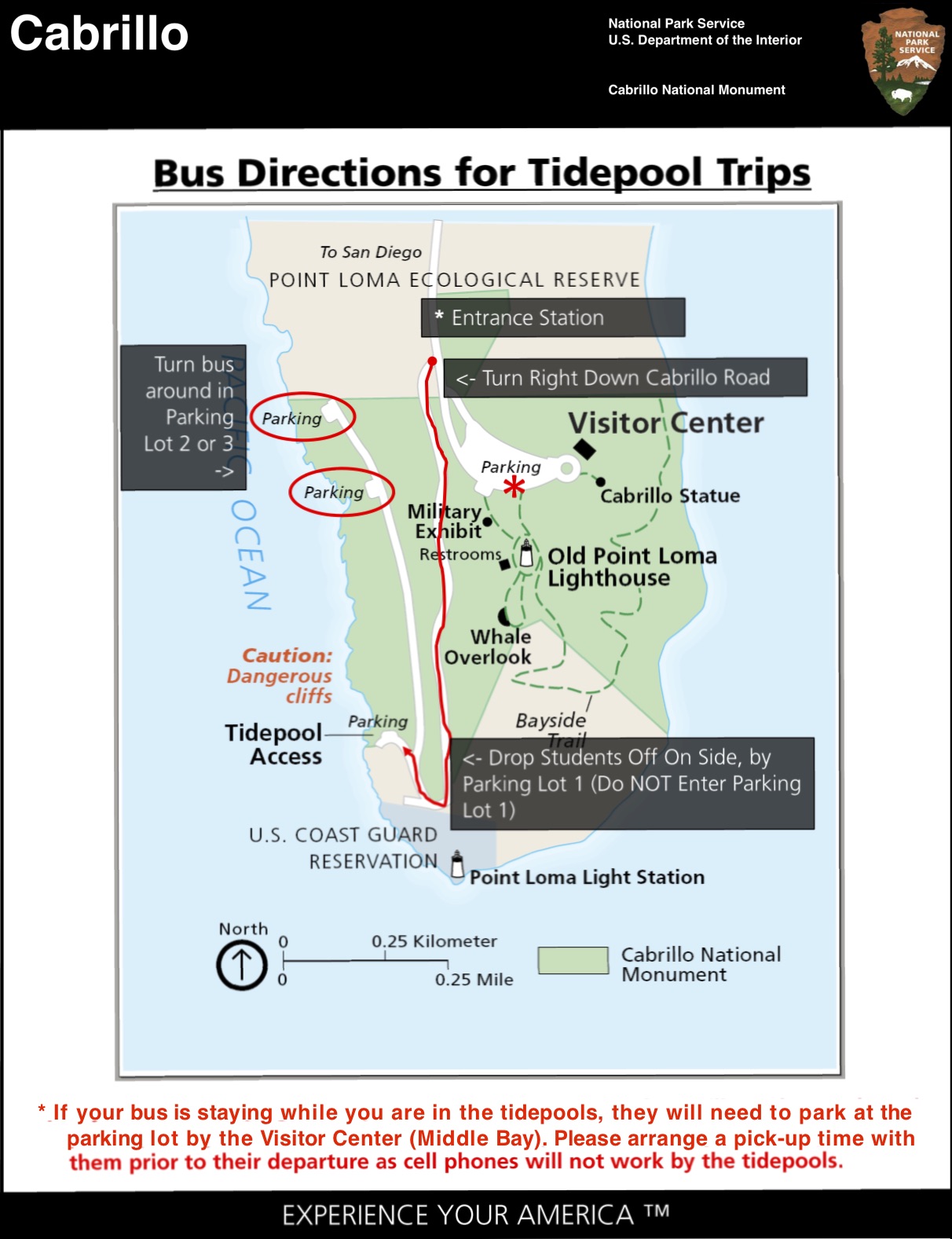 Applicant NameApplicant NameApplicant NameTelephone NumberTelephone NumberTelephone NumberTelephone NumberTelephone NumberOrganizationOrganizationOrganizationCell Phone NumberCell Phone NumberCell Phone NumberCell Phone NumberCell Phone NumberFax NumberFax NumberFax NumberFax NumberFax NumberEmail AddressEmail AddressEmail AddressEmail AddressEmail AddressEmail AddressEmail AddressEmail AddressStreet AddressStreet AddressStreet AddressStreet AddressStreet AddressStreet AddressStreet AddressStreet AddressCityCityCityCityCityStateZip CodeCountryTIDEPOOL CODE OF CONDUCTTIDEPOOL CODE OF CONDUCTTIDEPOOL CODE OF CONDUCTTIDEPOOL CODE OF CONDUCTTIDEPOOL CODE OF CONDUCTTIDEPOOL CODE OF CONDUCTTIDEPOOL CODE OF CONDUCTTIDEPOOL CODE OF CONDUCTFor your group's safety and the safety of the intertidal organisms, please review the following rules with your group PRIOR to your trip to Cabrillo National Monument. It is the group leader’s responsibility to make sure your group knows and obeys these rules. There is zero tolerance for breaking any of the rules, and any group found to be disrespecting this fragile environment will be expelled from the tidepool area and the rest of the monument. it's the law! Do not disturb or remove anything living or non-living.  Federal regulations protect all objects throughout the park (36-CFR 2.1).No scraping, probing, or prying instruments are allowed.No containers such as buckets or cups in the tidepool area.For groups with children, a minimum ratio of one adult for every five children is REQUIRED.Chaperones must always remain with children in the tidepool area. Watch your step on slippery rocks.Wear shoes with soles that provide good traction. Please no flip flops. Please walk - don't run or rock-hop.Stay on trails and be aware that cliffs are extremely unstable and dangerous.Be aware of "sneaker waves" that can appear suddenly.Always keep an eye on the incoming tide - don't get stranded.Park Rangers and Volunteers are stationed in the intertidal area during low tides to provide information, answer questions, and enforce regulations.
For your group's safety and the safety of the intertidal organisms, please review the following rules with your group PRIOR to your trip to Cabrillo National Monument. It is the group leader’s responsibility to make sure your group knows and obeys these rules. There is zero tolerance for breaking any of the rules, and any group found to be disrespecting this fragile environment will be expelled from the tidepool area and the rest of the monument. it's the law! Do not disturb or remove anything living or non-living.  Federal regulations protect all objects throughout the park (36-CFR 2.1).No scraping, probing, or prying instruments are allowed.No containers such as buckets or cups in the tidepool area.For groups with children, a minimum ratio of one adult for every five children is REQUIRED.Chaperones must always remain with children in the tidepool area. Watch your step on slippery rocks.Wear shoes with soles that provide good traction. Please no flip flops. Please walk - don't run or rock-hop.Stay on trails and be aware that cliffs are extremely unstable and dangerous.Be aware of "sneaker waves" that can appear suddenly.Always keep an eye on the incoming tide - don't get stranded.Park Rangers and Volunteers are stationed in the intertidal area during low tides to provide information, answer questions, and enforce regulations.
For your group's safety and the safety of the intertidal organisms, please review the following rules with your group PRIOR to your trip to Cabrillo National Monument. It is the group leader’s responsibility to make sure your group knows and obeys these rules. There is zero tolerance for breaking any of the rules, and any group found to be disrespecting this fragile environment will be expelled from the tidepool area and the rest of the monument. it's the law! Do not disturb or remove anything living or non-living.  Federal regulations protect all objects throughout the park (36-CFR 2.1).No scraping, probing, or prying instruments are allowed.No containers such as buckets or cups in the tidepool area.For groups with children, a minimum ratio of one adult for every five children is REQUIRED.Chaperones must always remain with children in the tidepool area. Watch your step on slippery rocks.Wear shoes with soles that provide good traction. Please no flip flops. Please walk - don't run or rock-hop.Stay on trails and be aware that cliffs are extremely unstable and dangerous.Be aware of "sneaker waves" that can appear suddenly.Always keep an eye on the incoming tide - don't get stranded.Park Rangers and Volunteers are stationed in the intertidal area during low tides to provide information, answer questions, and enforce regulations.
For your group's safety and the safety of the intertidal organisms, please review the following rules with your group PRIOR to your trip to Cabrillo National Monument. It is the group leader’s responsibility to make sure your group knows and obeys these rules. There is zero tolerance for breaking any of the rules, and any group found to be disrespecting this fragile environment will be expelled from the tidepool area and the rest of the monument. it's the law! Do not disturb or remove anything living or non-living.  Federal regulations protect all objects throughout the park (36-CFR 2.1).No scraping, probing, or prying instruments are allowed.No containers such as buckets or cups in the tidepool area.For groups with children, a minimum ratio of one adult for every five children is REQUIRED.Chaperones must always remain with children in the tidepool area. Watch your step on slippery rocks.Wear shoes with soles that provide good traction. Please no flip flops. Please walk - don't run or rock-hop.Stay on trails and be aware that cliffs are extremely unstable and dangerous.Be aware of "sneaker waves" that can appear suddenly.Always keep an eye on the incoming tide - don't get stranded.Park Rangers and Volunteers are stationed in the intertidal area during low tides to provide information, answer questions, and enforce regulations.
For your group's safety and the safety of the intertidal organisms, please review the following rules with your group PRIOR to your trip to Cabrillo National Monument. It is the group leader’s responsibility to make sure your group knows and obeys these rules. There is zero tolerance for breaking any of the rules, and any group found to be disrespecting this fragile environment will be expelled from the tidepool area and the rest of the monument. it's the law! Do not disturb or remove anything living or non-living.  Federal regulations protect all objects throughout the park (36-CFR 2.1).No scraping, probing, or prying instruments are allowed.No containers such as buckets or cups in the tidepool area.For groups with children, a minimum ratio of one adult for every five children is REQUIRED.Chaperones must always remain with children in the tidepool area. Watch your step on slippery rocks.Wear shoes with soles that provide good traction. Please no flip flops. Please walk - don't run or rock-hop.Stay on trails and be aware that cliffs are extremely unstable and dangerous.Be aware of "sneaker waves" that can appear suddenly.Always keep an eye on the incoming tide - don't get stranded.Park Rangers and Volunteers are stationed in the intertidal area during low tides to provide information, answer questions, and enforce regulations.
For your group's safety and the safety of the intertidal organisms, please review the following rules with your group PRIOR to your trip to Cabrillo National Monument. It is the group leader’s responsibility to make sure your group knows and obeys these rules. There is zero tolerance for breaking any of the rules, and any group found to be disrespecting this fragile environment will be expelled from the tidepool area and the rest of the monument. it's the law! Do not disturb or remove anything living or non-living.  Federal regulations protect all objects throughout the park (36-CFR 2.1).No scraping, probing, or prying instruments are allowed.No containers such as buckets or cups in the tidepool area.For groups with children, a minimum ratio of one adult for every five children is REQUIRED.Chaperones must always remain with children in the tidepool area. Watch your step on slippery rocks.Wear shoes with soles that provide good traction. Please no flip flops. Please walk - don't run or rock-hop.Stay on trails and be aware that cliffs are extremely unstable and dangerous.Be aware of "sneaker waves" that can appear suddenly.Always keep an eye on the incoming tide - don't get stranded.Park Rangers and Volunteers are stationed in the intertidal area during low tides to provide information, answer questions, and enforce regulations.
For your group's safety and the safety of the intertidal organisms, please review the following rules with your group PRIOR to your trip to Cabrillo National Monument. It is the group leader’s responsibility to make sure your group knows and obeys these rules. There is zero tolerance for breaking any of the rules, and any group found to be disrespecting this fragile environment will be expelled from the tidepool area and the rest of the monument. it's the law! Do not disturb or remove anything living or non-living.  Federal regulations protect all objects throughout the park (36-CFR 2.1).No scraping, probing, or prying instruments are allowed.No containers such as buckets or cups in the tidepool area.For groups with children, a minimum ratio of one adult for every five children is REQUIRED.Chaperones must always remain with children in the tidepool area. Watch your step on slippery rocks.Wear shoes with soles that provide good traction. Please no flip flops. Please walk - don't run or rock-hop.Stay on trails and be aware that cliffs are extremely unstable and dangerous.Be aware of "sneaker waves" that can appear suddenly.Always keep an eye on the incoming tide - don't get stranded.Park Rangers and Volunteers are stationed in the intertidal area during low tides to provide information, answer questions, and enforce regulations.
For your group's safety and the safety of the intertidal organisms, please review the following rules with your group PRIOR to your trip to Cabrillo National Monument. It is the group leader’s responsibility to make sure your group knows and obeys these rules. There is zero tolerance for breaking any of the rules, and any group found to be disrespecting this fragile environment will be expelled from the tidepool area and the rest of the monument. it's the law! Do not disturb or remove anything living or non-living.  Federal regulations protect all objects throughout the park (36-CFR 2.1).No scraping, probing, or prying instruments are allowed.No containers such as buckets or cups in the tidepool area.For groups with children, a minimum ratio of one adult for every five children is REQUIRED.Chaperones must always remain with children in the tidepool area. Watch your step on slippery rocks.Wear shoes with soles that provide good traction. Please no flip flops. Please walk - don't run or rock-hop.Stay on trails and be aware that cliffs are extremely unstable and dangerous.Be aware of "sneaker waves" that can appear suddenly.Always keep an eye on the incoming tide - don't get stranded.Park Rangers and Volunteers are stationed in the intertidal area during low tides to provide information, answer questions, and enforce regulations.
Preferred DateAlternate DateAlternate DateAlternate DateAlternate DateAlternate DateAlternate DateAlternate DatePreferred TimeAlternate Time*Alternate Time*Alternate Time*Alternate Time*Alternate Time*Alternate Time*Alternate Time**  Alternatives will be considered if first choice is not available.*  Alternatives will be considered if first choice is not available.*  Alternatives will be considered if first choice is not available.*  Alternatives will be considered if first choice is not available.*  Alternatives will be considered if first choice is not available.*  Alternatives will be considered if first choice is not available.*  Alternatives will be considered if first choice is not available.*  Alternatives will be considered if first choice is not available.Maximum Number of ParticipantsMaximum Number of ParticipantsMaximum Number of ParticipantsMaximum Number of VehiclesMaximum Number of VehiclesMaximum Number of VehiclesMaximum Number of VehiclesMaximum Number of VehiclesIndividual in charge of activity onsite who is authorized to make decisions related to the permitted activity:Individual in charge of activity onsite who is authorized to make decisions related to the permitted activity:Individual in charge of activity onsite who is authorized to make decisions related to the permitted activity:Individual in charge of activity onsite who is authorized to make decisions related to the permitted activity:Cell Phone NumberCell Phone NumberCell Phone NumberCell Phone NumberWill a bus be used for transportation?Will a bus be used for transportation? Yes     No Yes     No